True Crime ClubMarch 5th at 6pm 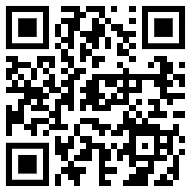 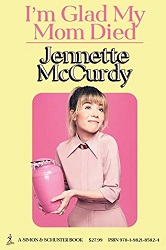 I’m Glad My Mom Died by Jennette McCurdy is available for free with use of your library card at tinyurl.com/CRDLmccurdyThis will be our primary source of information on our discussion of child stardom, however if you'd prefer to research further (or differently) Check out the list of below for some suggested researching.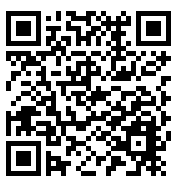 Follow the CRDL True Crime Club Facebook page  to share even more interesting facts or sources you find! tinyurl.com/CRDLTrueCrimeClub Articles and Online Resources: 11 Child Stars Who Opened Up About The Mistreatment And Exploitation They Faced As A Result Of Childhood Fame tinyurl.com/BUZZchildstarsMara Willson’s writes a New York Times article about her experiences as a child star: The Lies Hollywood Tells About Little Girls tinyurl.com/NYTmara Biography Article on Judy Garland’s treatment while filming Wizard of OZ at 17https://tinyurl.com/BIO-garlandAn article on child labor laws and internet fame: 'It's not play if you're making money': how Instagram and YouTube disrupted child labor laws https://tinyurl.com/GUARDIANchildlabor 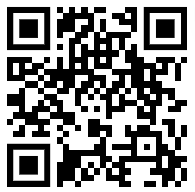 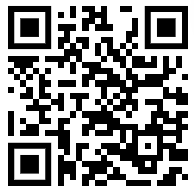 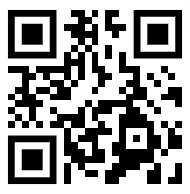 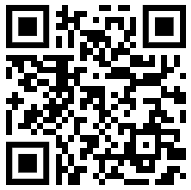 Videos: Jennette McCurdy & Drew Barrymore interview on Complicated Relationships with Mothers tinyurl.com/BARRYMOREmccurdyA short video clip on the death of child star Bobby Driscoll (voice of Disney’s peter pan) tinyurl.com/ASKdriscolFraming Britney Spears Documentary tinyurl.com/NYTspears Books:Read Little Girl Lost by Drew Barrymoretinyurl.com/MELlostgirl 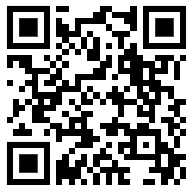 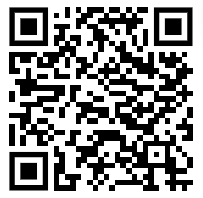 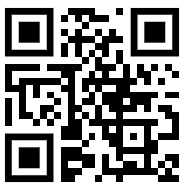 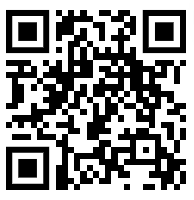 Upcoming Dates and Topics:Upcoming Dates and Topics:Upcoming Dates and Topics:Upcoming Dates and Topics:Meeting DateTopicMain Book:order the Book:March 5th @ 6pmChild StardomI’m Glad My Mom Died by Janette McCurdy tinyurl.com/CRDLmccurdyApril 2nd @ 6pmThe Murders of Tammy Homolka, Leslie Mahaffy and Kristen French (Barbie and Ken Murders)TBAhttps://mel.org/welcome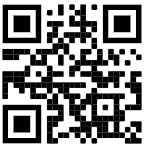 May 7th @ 6pmTBATBAhttps://mel.org/welcome